          Curriculum Vitae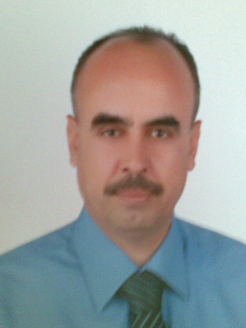 السيرة الذاتيةالاسم :  د. طلال محمود حمود    -  الجنسية : سوري   -العنوان : دمشق صحنايا    موبايل:  0991957127  مكان وتاريخ الولادة: اللاذقية 1964         الحالة الاجتماعية : متزوج           اللغات : العربية والانكليزيةالمؤهلات العلمية:السنة		الشهادة		الموضوع				الجامعة1999		PhD		نظام للتعرف على النصوص		كلية الهندسة- جامعة القاهرة				العربية المكتوبة بخط اليد1996		MSc		الكشف الطبقي بالأمواج الصوتية	كلية الهندسة- جامعة القاهرة				والكهرومغناطيسية1988 		B. Sc 		هندسة إلكترونية 			جامعة تشرينالوظائف الإدارية:من  -  إلى			الجهة					الوظيفة2010- حتى الآن 		جامعة دمشق- كلية الهندسة الميكانيكية والكهربائية		مدرس2004-2010		جامعة الدمام- كلية التربية – قسم الحاسب			مدرس = أستاذ مساعد2000- 2004	جامعة دمشق- كلية الهندسة الميكانيكية والكهربائية	        مدرس1993-1999 		جامعة دمشق- كلية الهندسة الميكانيكية والكهربائية	معيد موفد 1990-1993		جامعة دمشق- كلية الهندسة الميكانيكية والكهربائية	معيد متفرغ مرحلة الدراسات العليا:مقرر معالجة الصور الرقمية والتعرف على الأشكالالأبحاث: " Accurate Inversion Of Layered Acoustic Lossless Media By Modified  FFT Method" Fourteenth Radio Science Conference March 23-25, 1997 Cairo university- Egypt" An Arabic Handwritten Text Recognition System" 1999  الجمعية المصرية للحساب الآلي. المؤلفات:كتاب الدارات الإلكترونية المعهد التقاني " قيد الإنجاز" كتاب المتحكمات لقابلة للبرمجة  PLC    " قيد الإنجاز"معلومات عن المؤتمرات العلمية التي شارك بها عضو الهيئة التدريسيةالتدريس في جامعة الدمام-كلية التربية- قسم الحاسبأولاً :  القسم ثانياً : متعاون مع كلية العلوم للبنات في الدمام – قسم علوم الحاسب  :الإشراف على مشاريع تخرج " تصميم مواقع على الإنترنت بلغة  ASP.Net"ثالثاً: متعاون مع كلية التربية  للبنات في الجبيل  – قسم الحاسب  :رابعاً : مركز التدريب وخدمة المجتمع في الكليةالمهام والأنشطةعضواً في لجنة إعداد خطة دراسية لقسم الحاسب في كليتي التربية بالجبيل وحفر الباطن في جامعة الدمام للعام الدراسي 1431/1432 هـ.عضواً في لجنة إعداد خطة دراسية لقسم علوم الحاسب في كليتي العلوم والآداب في النعيرية والخفجي في جامعة الدمام للعام الدراسي 1431/1432 هـ.مشرفاً على شعبة صيانة الحاسب في وحدة تقنية المعلومات في الكليةعضواً في لجنة اختبار المتقدمين  للإعادة في قسم الحاسبعضواً في اللجنة العلمية للكلية لعام دراسي واحدعضواً في اللجنة العلمية للقسمعضواً في اللجنة الفنية في الكلية لعام دراسي واحدحاصل على شهادة مدرب Instructor   في شبكات الحاسب سيسكود. طلال محمود حموداسم الموتمروتاريخه ومكان وجودهالمؤتمر القومي الرابع عشر لعلوم الراديو- جامعة القاهرة1997نوع المشاركة  -حضور-عرض مقالة محاضرعرض مقالةاسم الموتمروتاريخه ومكان وجودهالمؤتمر العربي الثاني للقياسات الطبية – دمشق – فندق الشيراتون   25-28/4/2011نوع المشاركة  -حضور-عرض مقالة محاضرحضورماسم المقرررمز المقرر1مقدمة في الحاسب111 حسب2تقنية المعالجات والأجهزة المساندة242 حسب3مقدمة في تحليل النظم234 حسب4مقدمة في الخوارزميات والبرمجة بلغة  Basic111 حسب5مقدمة في الخوارزميات والبرمجة بلغة  C++111 حسب6صيانة الحاسب الآلي وحماية البيانات343 حسب7الاتصال وشبكات الحاسب (1)341 حسب8الاتصال وشبكات الحاسب (2)342 حسب9البرمجة الشيئية بلغة الجافا314 حسب10الإشراف على مشاريع التخرج491 حسبماسم المقرررمز المقرر1صيانة الحاسب وحماية البيانات2تقنية المعالج الدقيقماسم المقرررمز المقرر1مقدمة في الحاسب111 حسب2تقنية المعالجات والأجهزة المساندة242 حسب3مقدمة في تحليل النظم234 حسب4مقدمة في الخوارزميات والبرمجة بلغة  Basic111 حسب5صيانة الحاسب الآلي وحماية البيانات343 حسب6شبكات حاسب منهج سيسكو  CCNA17تنفيذ دورات قصيرة في صيانة الحاسب